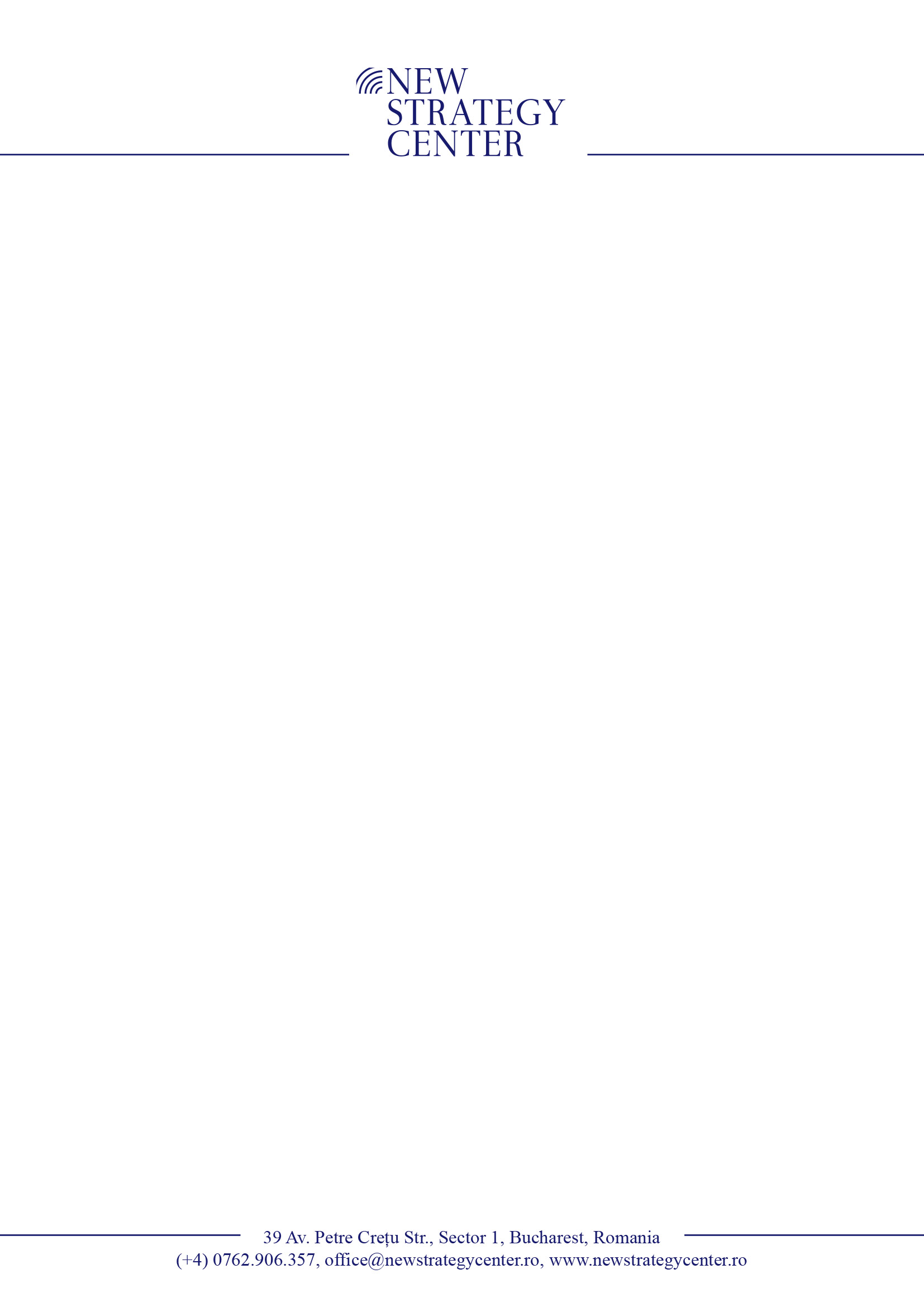 București, 9 iulie 2015COMUNICAT DE PRESĂ“STRATEGIA NAȚIONALĂ DE APĂRARE A ȚĂRII - temă de dezbatere la lansarea ONG-ului New Strategy Center”Joi, 9 iulie a.c., a avut loc la Cercul Militar Național lansarea Asociatiei New Strategy Center, un ONG  pe probleme de securitate și alte domenii importante din perspectiva intereselor naționale, care a organizat cu această ocazie o masă rotundă intitulată “STRATEGIA NAȚIONALĂ DE APĂRARE A ȚĂRII- obiective, direcții de acțiune și resurse”Evenimentul s-a bucurat de participarea și contribuția unor personalități din mediul academic, din societatea civilă, reprezentanți ai instituțiilor statului cu atribuții în zona de apărare, securitate și politică externă, ai misiunilor diplomatice la București, etc.Cuvântul de deschidere a aparținut domnului Ionel Nițu, președintele New Strategy Center, care a realizat o scurtă prezentare a acestei structuri civile de dezbatere, un laborator de idei și proiecte strategice, care își propune să fie  locul unde să se inițieze și să se urmărească marile proiecte ale acestei națiuni.Punctul  de plecare al dezbaterilor l-a constituit recenta Strategie Națională de Apărare a Țării, cel mai important document programatic prezentat Parlamentului de către Președintele României, dl Klaus Iohannis, în termenul legal de 6 lunii de la preluarea mandatului și aprobat recent de forul Legislativ. Prin luările de poziție ale reprezentanților Administrației Prezidențiale, prezenți la eveniment, s-a urmărit aprofundarea elementelor principale  ale documentului, cu accent pe noutățile aduse, precum conceptul de securitate națională extinsă, dar și pe nevoia de convergență instituțională și de consens politic pentru ca obiectivele fixate în Strategia Națională de Apărare a Țării să fie îndeplinite.Astfel, șeful Cancelariei Prezidențiale domnul Dan Mihalache, alături de consilierii de stat din cadrul  Administrației Prezidențiale pe probleme de securitate, domnul Sebastian Huluban și domnul Constantin Ionescu, care au participat la integrarea eforturilor în realizarea acestui document strategic, au evidențiat impactul public major pe care îl are acest document, dar și faptul că el reprezintă un material integrat, pornind de la o viziune, care depășește sfera problematicii de apărare. Astfel, Strategia Națională de Apărare a Țării abordează și introduce concepte diverse, de la fenomenul corupției la criteriul demografic sau cel social, pentru că în ziua de azi asistăm la o schimbare de paradigmă în materie de securitate. ,,Problema demografica este o problema care tine si de securitatea nationala. Romanai nu poate fi atractiva din punct de vedere economic, ca potential de forta de munca, pentru investitii sau ca piata de desfacere, daca va fi o tara mica, redusa numeric. Nu poti sa fii o tara puternica daca ignori problematica demografica”, a explicat domnul consilier prezidential Dan Mihalache, exemplificand, printre altele, necesitatea abordarii securitatii nationale ca un concept extins.Prezent la dezbateri, domnul Georgian Pop, președintele Comisiei permanente a Camerei Deputaţilor şi Senatului pentru exercitarea controlului parlamentar asupra activităţii SRI,  a precizat că rolul Legislativului este unul crucial în consolidarea și punerea în operă a acestei Strategii. Parlamentul are responsabilitatea aprobării bugetelor după care funcționează instituțiile din domeniul apărării și securității naționale, subliniind, totodată, nevoia reformării cadrului legislativ referitor la pachetul de legi privind securitatea națională, dar și promovarea legilor privind securitatea cibernetică și a reținerii datelor personale fără a fi adusă atingere drepturilor și libertăților fundamentale ale cetățeanului, drepturi garantate de Constituție.Dezbaterile au continuat cu intervenții punctuale din partea participanților, cele mai relevante propuneri referindu-se la oportunitatea transformării Consiliului Suprem de Apărare al Țării în Consiliul Național de Securitate, demers posibil în contextul dezbaterilor pe marginea revizuirii Constituției. În contextul geopolitic actual și al apartenenței noastre la structurile de securitate occidentale, un accent deosebit a fost pus pe implementarea Acordului politic naţional privind creșterea finanţării pentru Apărare, document asumat de către întreaga clasă politică,  prin care se asigură finanțarea cu cel puțin  2% din PIB a domeniului apărării începând cu  anul 2017. Alocarea acestor resurse financiare este vitală pentru asigurarea unui nivel înalt de înzestrare al Armatei și pentru ca România să facă față angajamentelor asumate în fața partenerilor euro-atlantici. Atingerea acestui obiectiv este posibilă doar printr-o colaborare între toate forțele politice și toți factorii implicați în domeniu.NEW STRATEGY CENTER își propune să organizeze și pe viitor astfel de dezbateri care să aducă în prim plan teme de actualitate și să genereze posibile soluții la probleme de interes național și care să fie fundamentul elaborării unor politici publice de securitate și de siguranță națională în acord cu evoluțiile geostrategice globale și regionale.New Strategy Center